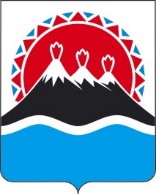 П О С Т А Н О В Л Е Н И ЕПРАВИТЕЛЬСТВАКАМЧАТСКОГО КРАЯПРАВИТЕЛЬСТВО ПОСТАНОВЛЯЕТ:Внести в подпункт «б» пункта 2 части 10 приложения к постановлению Правительства Камчатского края от 08.12.2022 № 647-П «Об утверждении Порядка предоставления субсидии из краевого бюджета на возмещение части затрат, связанных с выполнением работ по содержанию свиней и (или) кур-несушек в отдаленных муниципальных образованиях в Камчатском крае, и проведения отбора получателей субсидии» изменение, заменив слова «400 рублей» словами «500 рублей».Настоящее постановление вступает в силу после дня его официального опубликования.[Дата регистрации] № [Номер документа]г. Петропавловск-КамчатскийО внесении изменения в часть 10 приложения к постановлению Правительства Камчатского края от 08.12.2022 № 647-П «Об утверждении Порядка предоставления субсидии из краевого бюджета на возмещение части затрат, связанных с выполнением работ по содержанию свиней и (или) кур-несушек в отдаленных муниципальных образованиях в Камчатском крае, и проведения отбора получателей субсидии»Председатель Правительства Камчатского края[горизонтальный штамп подписи 1]Е.А. Чекин